	В Белгородской области внедряют систему персонифицированного финансирования дополнительного образования детей, а вместе с ней — специальные сертификаты, благодаря которым дети смогут бесплатно заниматься в кружках и секциях.	Информационной площадкой для работы системы персонифицированного финансирования дополнительного образования является Навигатор дополнительного образования.	Сертификат – это именной документ, возможность получить дополнительное образование за счет государства вне зависимости от того, где захочет обучаться ребенок. Для получения сертификата необходимо всего один раз написать заявление для его предоставления. Сертификат предоставляет доступ к персональному счету, средства с которого направляются на оплату заключаемых договоров об обучении. Все данные о Сертификате (срок действия, остаток средств на счете, списания) находятся на сайте Навигатора дополнительного образования в Личном кабинете пользователя. Кроме того, на сайте можно найти перечень организаций, предоставляющих услуги по дополнительному образованию, подробную информацию о предлагаемых кружках и секциях, включая их расписание и условия обучения, а также непосредственно записаться на обучение.	Средства, которые дает Сертификат, можно потратить только на дополнительное обучение детей.	С 1 октября 2019 года в учреждениях дополнительного образования Алексеевского городского округа  введена система персонифицированного финансирования.	170 обучающихся станции юных техников получили электронные сертификаты. Это дети, занимающиеся в таких объединениях, как:-Радиотехническое конструирование;- Автомодельный спорт;- 3 D- моделирование;- Компьютерная графика и дизайн;-  Робототехника.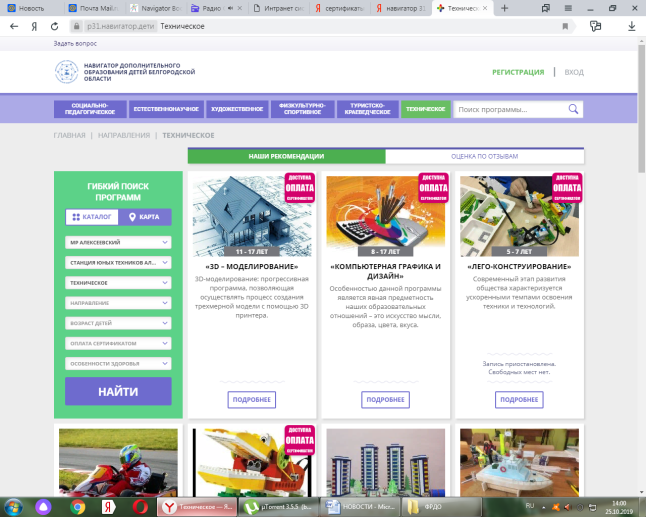 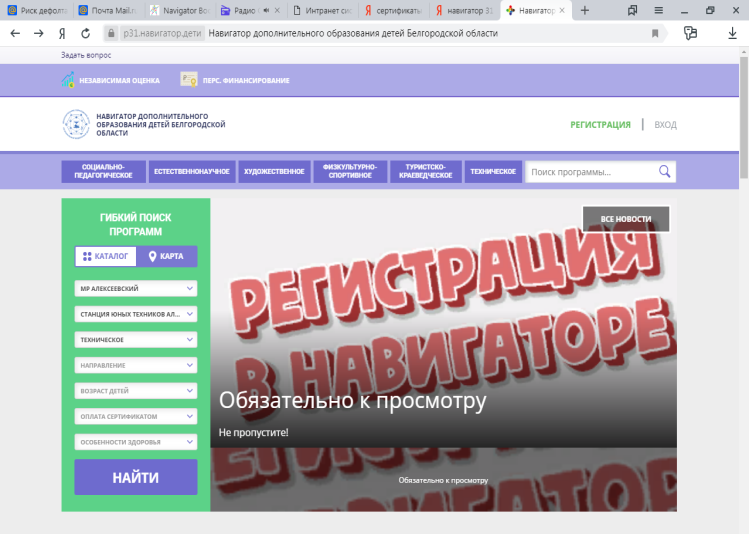 